การขออนุมัติเดินทางโดยรถยนต์ส่วนตัว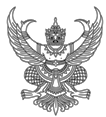 บันทึกข้อความส่วนราชการ  คณะศิลปศาสตร์   มหาวิทยาลัยอุบลราชธานี   โทร……………..ที่  อว 0604.9/				   วันที่เรื่อง	ขออนุมัติเดินทางโดยรถยนต์ส่วนตัว เพื่อเดินทางไปราชการโครงการบริการวิชาการแก่ชุมชน/ทำนุบำรุง	ศิลปวัฒนธรรม ประจำปีงบประมาณ พ.ศ.25.... เรื่อง ....................................................เรียน	คณบดีคณะศิลปศาสตร์		ตามบันทึกข้อความที่ อว0604.9/.............. ลงวันที่..................... ข้าพเจ้า.......(ระบุชื่อ-สกุล)..... ตำแหน่ง................  ขออนุมัติเดินทางไปราชการเพื่อลงพื้นที่เก็บข้อมูลโครงการบริการวิชาการแก่ชุมชน/ทำนุบำรุงศิลปวัฒนธรรม ประจำปีงบประมาณ พ.ศ.25... เรื่อง................................................................. ในวันที่ .............................. ณ .......................................... งบประมาณจำนวน................ บาท(.............................................................................) ความแจ้งแล้วนั้น			เนื่องด้วย................................. (ระบุเหตุผลความจำเป็น)…………………………. ข้าพเจ้า จึงใคร่ขออนุมัติเดินทางไปราชการโดยรถยนต์ส่วนตัว ทะเบียนรถ.................... โดยเดินทางจาก................. ถึง........................(ไป-กลับ) ระยะทาง...... กิโลเมตร × 4 บาท × 2 เที่ยว เป็นเงินจำนวนทั้งสิ้น...................... บาท(..........................................................)		จึงเรียนมาเพื่อโปรดพิจารณา						      (..........................................)						ตำแหน่ง......................................						           ผู้รับผิดชอบโครงการ